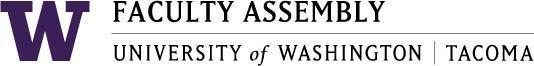 AgendaFaculty Affairs Committee MeetingSeptember 20, 2018 / 12:30pm-2:00pm  SCI 104Consent Agenda & Recording PermissionApproval of Minutes from 6/7/18Open Public Meeting Act Please watch the following videohttps://www.youtube.com/watch?v=9yTtVGToW1A(Required signature documentation of completion at next meeting)New Member Need – Nursing & Healthcare LeadershipParkingChildcareTeaching Evaluation PolicyChanges to UW Faculty CodeNon-Competitive Hiring PolicyFAC Development of General Search PoliciesConfidentialityInternal Candidates Search FirmsOther Considerations?Climate Survey Sound Transit Adjournment